CALCIO A CINQUESOMMARIOSOMMARIO	1COMUNICAZIONI DELLA F.I.G.C.	1COMUNICAZIONI DELLA L.N.D.	1COMUNICAZIONI DELLA DIVISIONE CALCIO A CINQUE	1COMUNICAZIONI DEL COMITATO REGIONALE MARCHE	2NOTIZIE SU ATTIVITA’ AGONISTICA	2COMUNICAZIONI DELLA F.I.G.C.COMUNICAZIONI DELLA L.N.D.COMUNICAZIONI DELLA DIVISIONE CALCIO A CINQUEGARE PLAY-OFF ASSEGNAZIONE 8 POSTI PER IL COMPLETAMENTO DELL’ORGANICO DEL CAMPIONATO NAZIONALE DI SERIE B(Stralcio C.U. n° 1039 Divisione Calcio a Cinque del 16/05/2019)VARIAZIONIACCOPPIAMENTO FA.S.D. GROTTACCIA  2005 – A.S.D. POLISPORTIVA VENAFRO F.C.	PALASPORT LUIGINO QUARESIMA								CINGOLI – 24/05/2019, ORE 21:00….omissis…COMUNICAZIONI DEL COMITATO REGIONALE MARCHEPer tutte le comunicazioni con la Segreteria del Calcio a Cinque - richieste di variazione gara comprese - è attiva la casella e-mail c5marche@lnd.it; si raccomandano le Società di utilizzare la casella e-mail comunicata all'atto dell'iscrizione per ogni tipo di comunicazione verso il Comitato Regionale Marche. RIUNIONE SOCIETA' DI CALCIO A CINQUEAllo scopo di valutare tutte le problematiche del Calcio a Cinque Marche e programmare la prossima stagione sportiva, è indetta per LUNEDI’ 03 GIUGNO 2019 alle ore 18:25 presso la Sala Conferenze del Comitato Regionale Marche di Ancona (Via Schiavoni, snc) la Riunione di tutte le Società di Calcio a Cinque che partecipano ai Campionati Regionali e Provinciali.NOTIZIE SU ATTIVITA’ AGONISTICA.JUNIORES CALCIO A 5 PRIMAVERAVARIAZIONI AL PROGRAMMA GARESEMIFINALIGARA DI ANDATALa gara AMICI DEL CENTROSOCIO SP. – ACLI MANTOVANI CALCIO A 5 sarà disputata SABATO 18/05/2019 alle ore 16:00, stesso campo.TORNEO ALLIEVI C5 PRIMAVERAVARIAZIONI AL PROGRAMMA GAREGIRONE “A”III^ GIORNATA RITORNOLa gara CALCETTO NUMANA – AUDAX 1970 S.ANGELO sq.B sarà disputata VENERDI’ 24/05/2019 alle ore 18:00, stesso campo.GIRONE “D”III^ GIORNATA RITORNOLa gara FUTSAL COBA’ SPORTIVA DIL – POLISPORTIVA GAGLIARDA sarà disputata LUNEDI’ 20/05/2019 alle ore 19:30, stesso campo.RISULTATIRISULTATI UFFICIALI GARE DEL 16/05/2019Si trascrivono qui di seguito i risultati ufficiali delle gare disputateRISULTATI UFFICIALI GARE DEL 16/05/2019Si trascrivono qui di seguito i risultati ufficiali delle gare disputateRISULTATI UFFICIALI GARE DEL 15/05/2019Si trascrivono qui di seguito i risultati ufficiali delle gare disputateCLASSIFICAGIRONE AGIRONE BGIRONE CGIRONE DTORNEO PRIMAV. GIOVANISSIMI C5FASE FINALESemifinaliGara di Andata 18 maggio 2019 – Gara di Ritorno 25 maggio 2019Le 4 squadre qualificate dalla prima fase disputeranno gare di andata e ritorno ad eliminazione diretta.Gli abbinamenti saranno composti secondo il seguente criterio:vincente "P"		 	-	vincente "M"			=	X			TAVERNELLE – ACLI MANTOVANI CALCIO A 5vincente "O"		 	-	vincente "N"			=	Y	AMICI DEL CENTROSOCIO SP. – FUTSAL ASKL	Risulterà qualificata la squadra che nelle due partite di andata e ritorno, avrà ottenuto il miglior punteggio, ovvero, a parità di punteggio, la squadra che avrà la miglior differenza reti.Persistendo ancora la parità, si disputeranno due tempi supplementari di 5 minuti ciascuno. Se anche al termine dei tempi supplementari si verificasse la situazione di parità si procederà all’effettuazione dei tiri di rigore secondo le modalità previste dalle vigenti norme federali.FinaleGara unica, 1 giugno 2019Le 2 società vincenti le Semifinali disputeranno, in sede unica, determinata a mezzo sorteggio dal Comitato Regionale Marche, la gara di finale.Al termine dei tempi regolamentari, persistendo il risultato di parità, si disputeranno due tempi supplementari di 5 minuti ciascuno. Se anche al termine dei tempi supplementari si verificasse la situazione di parità si procederà all’effettuazione dei tiri di rigore secondo le modalità previste dalle vigenti norme federali.VARIAZIONI AL PROGRAMMA GARESEMIFINALIGARA DI RITORNOLa gara FUTSAL ASKL – AMICI DEL CENTROSOCIO SP. sarà disputata LUNEDI’ 27/05/2019 alle ore 18:45, stesso campo.RISULTATIRISULTATI UFFICIALI GARE DEL 15/05/2019Si trascrivono qui di seguito i risultati ufficiali delle gare disputateGIUDICE SPORTIVOIl Giudice Sportivo, Avv. Claudio Romagnoli, nella seduta del 17/05/2019, ha adottato le decisioni che di seguito integralmente si riportano:GARE DEL 15/ 5/2019 PROVVEDIMENTI DISCIPLINARI In base alle risultanze degli atti ufficiali sono state deliberate le seguenti sanzioni disciplinari. A CARICO CALCIATORI ESPULSI DAL CAMPO SQUALIFICA PER UNA GARA/E EFFETTIVA/E A CARICO CALCIATORI NON ESPULSI DAL CAMPO AMMONIZIONE III infr DIFFIDA 							F.to IL GIUDICE SPORTIVO 						   	       Claudio RomagnoliPROGRAMMA GARE SEMIFINALIGIRONE SF - 1 Giornata*     *     *ORARIO UFFICISi ricorda che l’orario di apertura degli uffici del Comitato Regionale Marche è il seguente:Durante i suddetti orari è garantito, salvo assenza degli addetti per ferie o altro, anche il servizio telefonico ai seguenti numeri:Segreteria			071/28560404Segreteria Calcio a 5		071/28560407Ufficio Amministrazione	071/28560322 (Il pomeriggio solo nel giorno di lunedì)Ufficio Tesseramento 	071/28560408 (Il pomeriggio solo nei giorni di mercoledì e venerdì)Le ammende irrogate con il presente comunicato dovranno pervenire a questo Comitato entro e non oltre il 27/05/2019.Pubblicato in Ancona ed affisso all’albo del C.R. M. il 17/05/2019.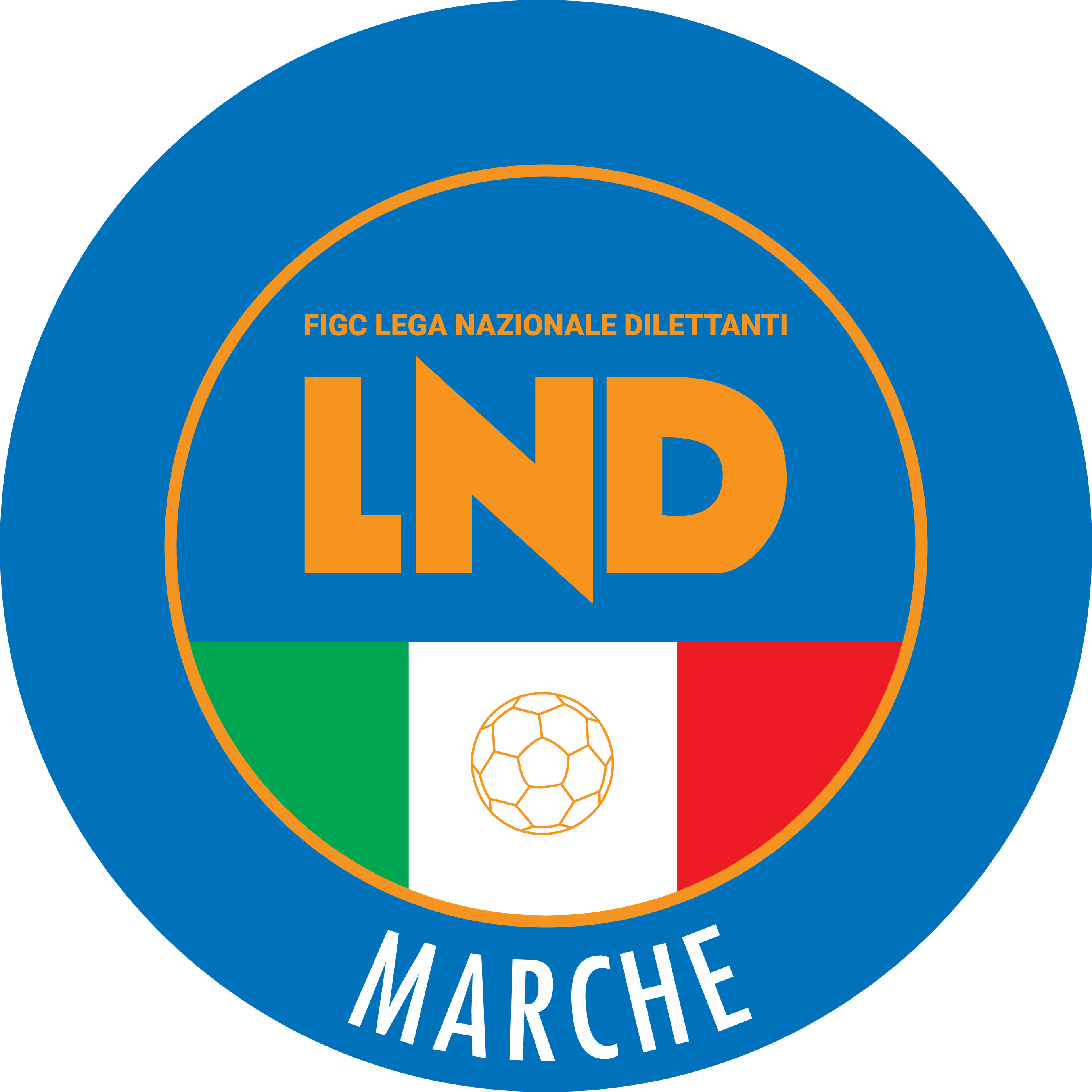 Federazione Italiana Giuoco CalcioLega Nazionale DilettantiCOMITATO REGIONALE MARCHEVia Schiavoni, snc - 60131 ANCONACENTRALINO: 071 285601 - FAX: 071 28560403sito internet: marche.lnd.ite-mail: c5marche@lnd.itpec: marche@pec.figcmarche.itStagione Sportiva 2018/2019Comunicato Ufficiale N° 113 del 17/05/2019Stagione Sportiva 2018/2019Comunicato Ufficiale N° 113 del 17/05/2019SquadraPTGVNPGFGSDRPEsq.B REAL S.COSTANZO CALCIsq.B135410255200A.S.D. AMICI DEL CENTROSOCIO SP.953021316-30SSDARL ITALSERVICE C545113141310U.S. TAVERNELLE35104927-180SquadraPTGVNPGFGSDRPEA.S.D. CALCIO A 5 CORINALDO1043104714330sq.B AUDAX 1970 S.ANGELO sq.B431111525-100A.S. CALCETTO NUMANA030031134-230SquadraPTGVNPGFGSDRPEA.S.D. GROTTACCIA 20051043103916230C.S.D. VIRTUS TEAM SOC.COOP.331022427-30A.S.D. CANTINE RIUNITE CSI13012424-200SquadraPTGVNPGFGSDRPEA.S.D. FUTSAL FBC104310211560S.R.L. FUTSAL COBA SPORTIVA DIL43111151320SCSSD POLISPORTIVA GAGLIARDA030031220-80LUCARONI ALESSANDRO(CANTINE RIUNITE CSI) LUCARELLI LUDOVICO(TAVERNELLE) Squadra 1Squadra 2A/RData/OraImpiantoLocalita' ImpiantoIndirizzo ImpiantoAMICI DEL CENTROSOCIO SP.FUTSAL ASKLA19/05/2019 11:00PAL.COM. S.MICHELE AL FIUMEMONDAVIOVIA LORETOTAVERNELLEACLI MANTOVANI CALCIO A 5A19/05/2019 10:30CAMPO SCOPERTO TAVERNELLESERRUNGARINAVIA DEI LECCI - TAVERNELLEACLI MANTOVANI CALCIO A 5TAVERNELLER25/05/2019 15:30“PALAMASSIMO GALEAZZI”ANCONAVIA MADRE TERESA DI CALCUTTAFUTSAL ASKLAMICI DEL CENTROSOCIO SP.R27/05/2019 18:45CAMPO COPERTO EZIO GALOSIASCOLI PICENOLOC.MONTEROCCO VIA A.MANCINIGIORNOMATTINOPOMERIGGIOLunedìchiuso15.00 – 17,00Martedì10.00 – 12.00chiusoMercoledìchiuso15.00 – 17.00Giovedì10.00 – 12.00chiusoVenerdìchiuso15.00 – 17.00Il Responsabile Regionale Calcio a Cinque(Marco Capretti)Il Presidente(Paolo Cellini)